Maria Abu Dhabi UAEMaria.381305@2freemail.com CAREER OBJECTIVE: Seeking for a position in your outstanding and vibant company that will fully utilize my knowledge and potentials for continuous career development.WORK EXPERIENCE:Department of Social Welfare and Development		May 12 - July 15, 2015EnumeratorSM Hypermarket						Oct. 10 - Jan. 8 2016CashierSaint Joseph High School of Laoag Inc.			Jan. 11 - Apr. 1, 2017Computer TeacherAlorica Inc.							May 30 2017 - Jan. 21, 2018Customer Service RepresentativeEDUCATIONAL BACKGROUND:Data Center  College of the Philippines					2011 - 2015Saint Nicholas Academy							2006 - 20010Vintar Central Elementary School						2000 - 2006SKILLOriented in Microsoft Office applicationsBasic Computer Hardware and Software troubleshootingCustomer Service orientedExcellent teamwork skills and independent working skillsExcellent time managementPERSONAL DATA:Date of birth:		Nov. 1 1993	Place of birth:		Vintar, Ilocos Norte, Philippines	Sex:			Female	Civil Status:		Single	Citizenship:		Filipino	Height:			5’1”	Weight:		48 kg.	Religion:		Roman Catholic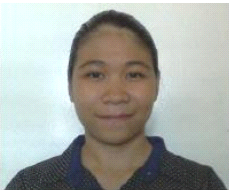 